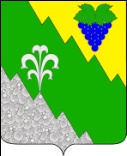 администрация Нижнебаканского  сельского поселения крымского районаРАСПОРЯЖЕНИЕ                                                         станица  Нижнебаканская О внесении изменений в ЕГРЮЛ	В связи с заменой паспорта гражданина Российской Федерации по достижении возраста директором муниципального бюджетного учреждения «Нижнебаканская поселенческая библиотека» Житнюк Натальей Алексеевной: 1. Директору МБУ «Нижнебаканская поселенческая библиотека» Житнюк Н.А. внести соответствующие изменения в Единый государственный реестр юридических лиц.2. Распоряжение вступает в силу со дня его подписания.Глава Нижнебаканского сельского поселения Крымского района                                                             А.А.Кукосот28.03.2013№   8-р